แบบฟอร์มส่งผลงานวิจัย/R2Rการประชุมวิชาการทันตสาธารณสุขแห่งชาติ ครั้งที่ 10 พ.ศ. 256780:20 เป้าหมายสุขภาพช่องปากที่ท้าทาย เพื่อคุณภาพชีวิตที่ดีของคนไทย                  (80:20 A Challenge for Better Oral Health and Quality of Life)ระหว่างวันที่ 3 – 5 กรกฎาคม 2567--------------------------------ชื่อเรื่อง............................................................................................................................................................ชื่อผู้วิจัย  หรือคณะผู้วิจัย....................................................................ตำแหน่ง................................................ 
ชื่อหน่วยงาน.......................................มือถือ...........................................อีเมล..................................................ชื่อผู้นำเสนอผลงาน………….........................................................ตำแหน่ง........................................................
ชื่อหน่วยงาน.......................................มือถือ...........................................อีเมล..................................................ประเภทผลงานวิชาการ        ผลงานวิจัย 	 ผลงานR2Rสมัครนำเสนอรูปแบบ          วาจา	 	 โปสเตอร์ประเด็นหลักของผลงาน    	 การส่งเสริมสุขภาพช่องปากตามกลุ่มวัย 	      (   ) สตรีและเด็กปฐมวัย	(   ) วัยเรียนวัยรุ่น		(   ) วัยทำงาน                 (   ) ผู้สูงอายุ		(   ) กลุ่มเฉพาะพิเศษ	 การสร้างความเข้มแข็งให้ชุมชน 	 การสร้างสิ่งแวดล้อมที่เอื้อต่อสุขภาพ			 การพัฒนาระบบริการสุขภาพช่องปาก	 การจัดการด้านนโยบายสุขภาพช่องปาก		 การจัดการสิ่งแวดล้อม           การใช้ดิจิทัลในการดำเนินงานด้านสุขภาพช่องปาก 	  อื่น ๆ ระบุ.......	 การกระจายอำนาจ/การถ่ายโอนภารกิจด้านสาธารณสุขขอรับรองว่าผลงานวิจัยที่ส่งมานี้ เป็นผลงานวิจัยที่มิได้คัดลอกและละเมิดลิขสิทธิ์ของผู้อื่นมาและผู้ร่วมวิจัยยินยอมให้นำเสนอผลงาน 		 รับรอง 		 ไม่รับรองบทคัดย่อ     กรุณากรอกในแบบฟอร์ม  Abstract_01บทนำและวัตถุประสงค์ (กล่าวถึงความสำคัญของปัญหาวิจัย  วัตถุประสงค์ของการศึกษา/วิจัย อย่างรัดกุมและได้ใจความ)
.....................................................................................................................................................................
.....................................................................................................................................................................วิธีการศึกษา (อธิบายรูปแบบการศึกษา กำหนดกลุ่มตัวอย่าง และวิธีการคัดเลือกกลุ่มตัวอย่าง  เกณฑ์การรับอาสาสมัครเข้าและไม่รับเข้าในการศึกษาวิจัยและเกณฑ์ให้อาสาสมัครออกจากการศึกษา  เครื่องมือที่ใช้(ระบุการพัฒนา การตรวจสอบคุณภาพ และ/หรือทดลองใช้ และปรับปรุง) โดยมีการควบคุมความคลาดเคลื่อนหรืออคติที่ชัดเจนได้ ขั้นตอนกระบวนการชี้แจงอาสาสมัครและขอความยินยอม วิธีการวิเคราะห์ข้อมูล/สถิติที่ใช้)  
.....................................................................................................................................................................
..................................................................................................................................................................... ผลการศึกษา  (อธิบายผลการศึกษาที่สำคัญ  สอดคล้องกับวัตถุประสงค์และวิธีการศึกษา/วิจัยอย่างรัดกุมและได้ใจความ)
.....................................................................................................................................................................
..................................................................................................................................................................... สรุป วิจารณ์ และข้อเสนอแนะ  (สรุปสาระสำคัญของผลการศึกษา วิจารณ์ และข้อเสนอแนะอย่างสั้น  รัดกุม ชัดเจน)
.....................................................................................................................................................................
..................................................................................................................................................................... เอกสารอ้างอิง (ไม่นับรวมใน 10 หน้า)
..............................................................(แบบ Vancouver)........................................................................
.....................................................................................................................................................................วิธีเตรียมผลงานกรอกผลงานตามแบบฟอร์ม โดยตั้งค่าหน้ากระดาษในรูปแบบ A4 มีรายละเอียดของเนื้อหาทั้งหมดไม่เกิน 10 หน้ากระดาษ Font TH SarabunPSK ขนาด 16 พิมพ์ไม่เว้นบรรทัด การตั้งค่าหน้ากระดาษ          หัวกระดาษ 1.5 ซม.  ท้ายกระดาษ 1.5 ซม. ขอบกระดาษด้านซ้าย 2.5 ซม. และขอบกระดาษด้านขวา 1.5 ซม. ตั้งค่าระยะห่างก่อน-หลัง = 0 ระยะห่างบรรทัด=หนึ่งเท่าส่งผลงานในรูปแบบไฟล์ word  และ pdf.  2  แบบฟอร์ม โดยตั้งชื่อ รูปแบบการนำเสนอ_ประเภทผลงาน_ชื่อผู้นำเสนอ ตัวอย่าง วาจา_วิจัย_สุวรรณา และวาจา_วิจัย_สุวรรณา_abstractเนื้อหาในผลงานวิชาการที่ท่านส่งมานี้จะใช้เพื่อประกอบการพิจารณาคัดเลือก สำหรับเล่มสรุปการจัดประชุมฯ จะเผยแพร่เพียงบทคัดย่อเท่านั้น  หมายเหตุ ผลงานที่ส่งต้องไม่ใช่ผลงานที่เคยนำเสนอในเวทีใด ๆ หรือเคยตีพิมพ์ในวารสารวิชาการ หรือเผยแพร่ในเว็บไซต์ใด ๆ มาก่อนนวัตกรรมด้านผลิตภัณฑ์ (Product Innovation) กรณีที่เป็นผลิตภัณฑ์ที่เกี่ยวข้องกับสมุนไพรให้เป็นไปตามความหมายของ “ผลิตภัณฑ์สมุนไพร” ภายใต้พระราชบัญญัติผลิตภัณฑ์สมุนไพร พ.ศ. 2562 และเป็นไปในทิศทางเดียวกับข้อมูลทางวิชาการที่เป็นที่ยอมรับผู้มีชื่อร่วมในผลงานรับทราบและเห็นชอบให้ส่งผลงานมานำเสนอ ดาวน์โหลดแบบฟอร์มส่งผลงานได้ที่เว็บไซต์สำนักทันตสาธารณสุข https://dental.anamai.moph.go.th/th/dphc-10/?reloadกรุณาเลือกประเภทการสมัครที่เหมาะสมกับลักษณะผลงานของท่าน โดยคณะทำงานวิชาการ การประชุมวิชาการทันตสาธารณสุขแห่งชาติ ครั้งที่ 10 อาจให้ปรับรูปแบบการนำเสนอ (แบบวาจาหรือโปสเตอร์) ตามความเหมาะสม ผู้ได้รับการคัดเลือกให้นำเสนอสามารถเบิกจ่ายค่าอาหาร ค่าที่พัก และค่าเดินทางจากงบประมาณสำนักทันตสาธารณสุข 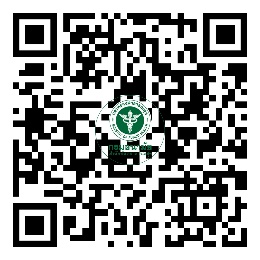 วิธีส่งผลงานกรอกใบสมัครและส่งผลงานตามแบบฟอร์มมาที่ Google forms link: https://forms.gle/4mySY4XBQuwM1azY9หมดเขตรับสมัคร วันที่ 31 มีนาคม 2567ประกาศรายชื่อผู้มีสิทธิ์เข้าร่วมการนำเสนอผลงานวิชาการ 
วันที่ 1 มิถุนายน 2567  เวลา 15.00 น. 
ผ่านทางเว็บไซต์สำนักทันตสาธารณสุข  https://dental.anamai.moph.go.th/th/dphc-10/?reloadหากมีข้อสงสัย หรือต้องการสอบถามรายละเอียดเพิ่มเติม สามารถติดต่อได้ที่ทพญ.ดร.จรัสศรี ศรีนฤพัฒน์	โทร.	0 2590 4117นางสาวพรชเนตต์   บุญคง	โทร.	0 2590 4204นางสาววิจิตรา กุกำจัด       	โทร.	0 2590 4217สำนักทันตสาธารณสุข กรมอนามัย